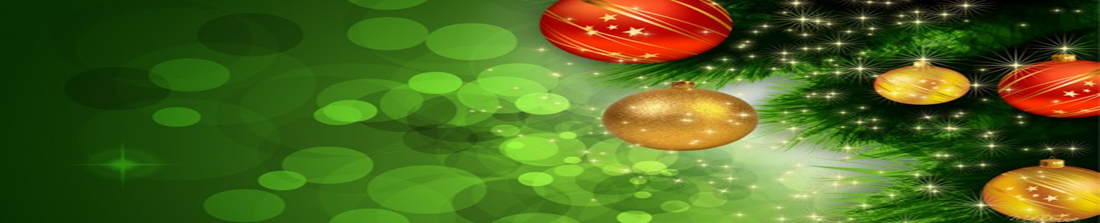 SVO Kerstklaverjassen 2017maandag 18 december. aanvang: 20.00 u, kantine SV Ouderkerk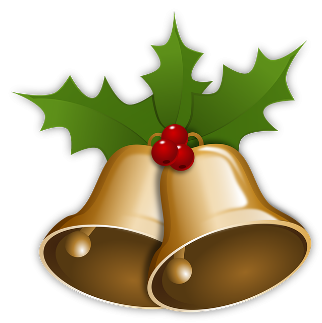 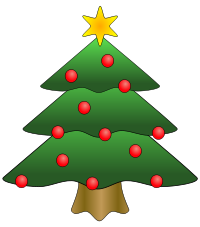 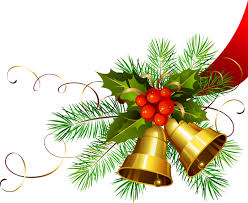 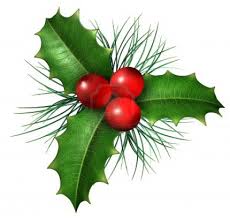 TEVENS EEN LOTERIJ MET MOOIE (KERST)PRIJZEN